Филиал Федерального бюджетного учреждения здравоохранения «Центр гигиены и эпидемиологии в Алтайском крае в городе Бийске, Бийском, Ельцовском, Зональном, Красногорском, Солтонском, Целинном районах» г. Бийск – 2023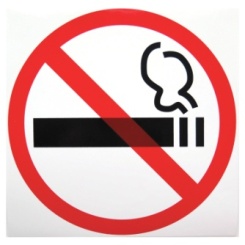 Федеральный закон от 23.02.2013 № 15-ФЗ «Об охране здоровья граждан от воздействия табачного дыма и последствий потребления табака»запрещает курение табака:1. на территориях и в помещениях, предназначенных для оказания образовательных услуг, услуг учреждениями культуры и учреждениями органов по делам молодежи, услуг в области физической культуры и спорта; 2. на территориях и в помещениях, предназначенных для оказания медицинских, реабилитационных и санаторно-курортных услуг; 3. в поездах дальнего следования, на судах, находящихся в дальнем плавании, при оказании услуг по перевозкам пассажиров; 4. на воздушных судах, на всех видах общественного транспорта (транспорта общего пользования) городского и пригородного сообщения (в том числе на судах при перевозках пассажиров по внутригородским и пригородным маршрутам), в местах на открытом воздухе на расстоянии менее чем пятнадцать метров от входов в помещения железнодорожных вокзалов, автовокзалов, аэропортов, морских портов, речных портов, станций метрополитенов, а также на станциях метрополитенов, в помещениях железнодорожных вокзалов, автовокзалов, аэропортов, морских портов, речных портов, предназначенных для оказания услуг по перевозкам пассажиров; 5. в помещениях, предназначенных для предоставления жилищных услуг, гостиничных услуг, услуг по временному размещению и (или) обеспечению временного проживания; 6. в помещениях, предназначенных для предоставления бытовых услуг, услуг торговли, общественного питания, помещениях рынков, в нестационарных торговых объектах; 7. в помещениях социальных служб; 8. в помещениях, занятых органами государственной власти, органами местного самоуправления; 9. на рабочих местах и в рабочих зонах, организованных в помещениях; 10. в лифтах и помещениях общего пользования многоквартирных домов; 11. на детских площадках и в границах территорий, занятых пляжами; 12. на пассажирских платформах, используемых исключительно для посадки в поезда, высадки из поездов пассажиров при их перевозках в пригородном сообщении; 13. на автозаправочных станциях. 